Réunion du 14 mars 2022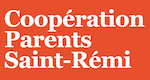 zoomProcès VerbalMots de bienvenue – Johanne Godin et Hélène Filion19 :00-19 :05Présentes: Christelle, Wendy, Hélène, Johanne, Andrea Baldoni, Victoria, Karine T, Karin C, SabrinaGardien(ne) du temps : Christelle JacquetTour des équipes :Décorations19 :05- :19 :15Décoration Saint-Patrick – fait par Sonia – merci Évènements19 :15-19:30Concours de bonhomme de neige en coursDate limite = vendredi 25 mars – tirage sur FacebookPrix de Babar en Ville et Wild Willy’s seront acheter sous-peu20 soumissions à date! Activité de fin d’année – mini-Rémiade?Quelque chose de simple, camion de crème glacée, musique, jeux. Visite par cycle durant la journéeHélène en discutera au préalable avec Mme Cool avant de soumettre l’idée au CE cette semaine  Autres idées pour activités « covid-friendly »?Billets Ecomuseum? ( à confirmer avec Marie-Elaine) Reconnaissance19 :30-19 :40Activité de reconnaissance pour la semaine des enseignant/enseignantesSemaine de Reconnaissance : semaine du 14 mars 2022 – en cours et c’était très bien reçu.Une autre activité a venir cette année – plus de détails à venirDépart de Mme Cool cette année et l’idée de souligner son départ – Johanne s’est renseigné auprès de Mme Bourgois – rien de prévu à date par la commission scolaire – elle me tiendra au courant.Le comité est d’accord de souligner son départ avec un geste/cadeau. Un projet d’art fait par les enfants a été suggérer. À suivre selon la suite avec Mme Bourgeois. Vie Communautaire19 :40-20 :00Updates sur ;a pierre Saint-Rémi pour le Parc des Héros – Dominique Godin coordonne ce projet. Possibilité d’exposer la pierre a l’intérieur de l’école avant qu’elle soit placer à Heroes’ Park.Aide pour Ukraine – collecte de provisions et argent (Christelle, Johanne, Hélène)Idée de ramasser des denrées et dons pour envoyer via l’église ukrainienne et pour les réfugiés à Montréal.Christelle écrira à Mme Cool pour avoir l’aval de Mme Cool. Vêtements École Saint-Rémi20 :00-20 :10Pas de updates aujourd’huiDiners-Pizza20 :10-20 :20Prochaines dates : 18 mars, 1er avril, 22 avril, 20 maiFinissants 20 :20-20 :30Comité des Finissants s’organise bien – réunions hebdomadairesEncouragement aux enfants pour ramasser des sous pour leur fête des finissantsCampagne des finissants s’achève cette semaine - $1300 de ramasser cette annéeCertains parents choisissent de simplement faire des dons directement pour la fêteLes élèves de 6e année devraient recevoir leur  hoodies sous peu. Débarcadère20 :30-20 :40Les choses vont mieux – les parents s’adaptent à la routineAssez de bénévoles en ce momentIdée de remercier les bénévoles avec café durant une semaine au printemps. Karine s’informera auprès de Coco&BeanKarine soulève le besoin de plus d’options de stationnement. Karin a parlé avec son conseillé de la ville. Elle nous reviendra avec des nouvelles.Achats de livres en lien avec le mois de l’histoire des noirs20 :40-20 :45Achat a été fait pour une vingtaine de livres – une fois reçus, catalogués et placés dans la bibliothèque, une publicité sera partager avec les enfants pour les encourager à aller y faire un tour. Cour d’école20 :45-20 :50Suivi sur la réunion spéciale du CEQuestions, préoccupations, etc du CPSRSuivi du Conseil d’Établissement 20 :50-20 :55 CÉ annulé au mois de février et remplacer pour la réunion spéciale sur la cour d’école. VariaVictoria suggère de faire un rappel aux parents de toujours bien verrouiller les vélos à l’école. Hélène fera un poste FB.Statut des activités spéciaux (covid) :Expo-Travaux Comité de trois personnesPas encore de date de confirmé par Mme Cool. Discussion en cours entre la direction et Karine T. Le CPSR accepte de remettre 50$ par classe pour réaliser des travaux d’art. Fermeture de la réunion
NB - Dates des prochaines réunions du CPSR :11 avril 20229 mai 20226 juin 2022